Out In The Forest (Finale)	Track 11:	full version	Track 22:	backing track1	Something has happened here tonight,We have begun to put things right.Out in the forest singing songs,Great excitement all night long.Out in the forest, to our delight,It's been happ'ning, happ'ning tonight.Chorus	It was our hero Robin Hood.He's always trying to do some good.He stole from the rich to give to the poor But now he needs to steal no more.It's al/ been happ'ning, it's al/ been happ'ning It's al/ been happ'ning in here tonight.2 Greater rejoicing through the land; Robin has won Maid Marian's hand.Congratulations, what a man.Things have changed in Nottingham.Out in the forest, out in the night,It's been happ'ning, happ'ning tonight.Chorus	It was our hero Robin Hood.He's always trying to do some good.He stole from the rich to give to the poor But now he needs to steal no more.It's al/ been happ'ning, (claps)It's al/ been happ'ning, (claps)It's al/ been happ'ning, happening tonight.@ 2003 Out of the Ark Ltd, Middlesex TW12 2HDCCU song No. 437350864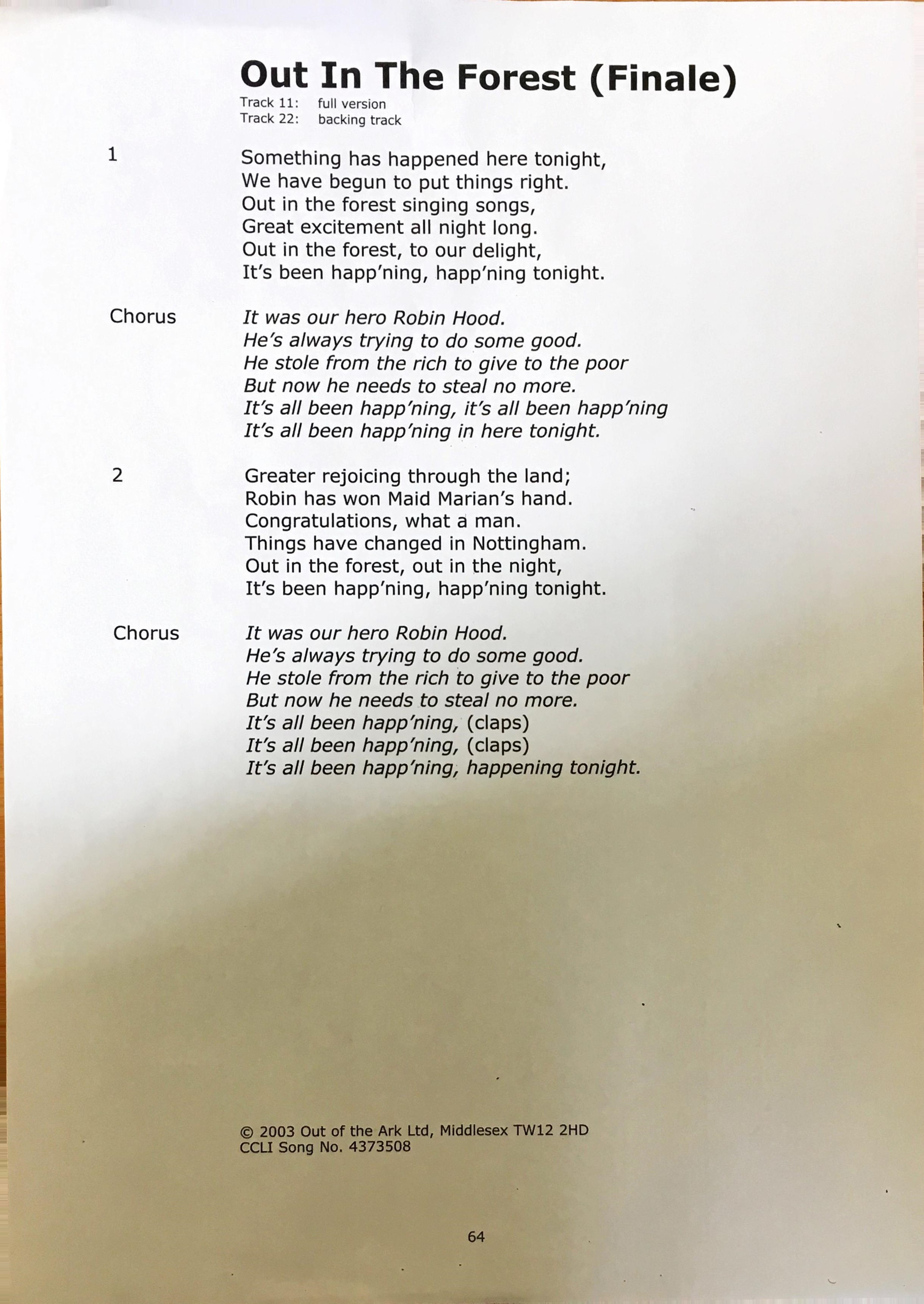 